AP Lazer CerMark Ultra on stainless steel cupsThinned with denatured alcohol and brushed on with a foam brush.100 watt SN4836, Scan gap of .003 but diameter might have been slightly off.Power 45 Speed 20 came out the best on this unit.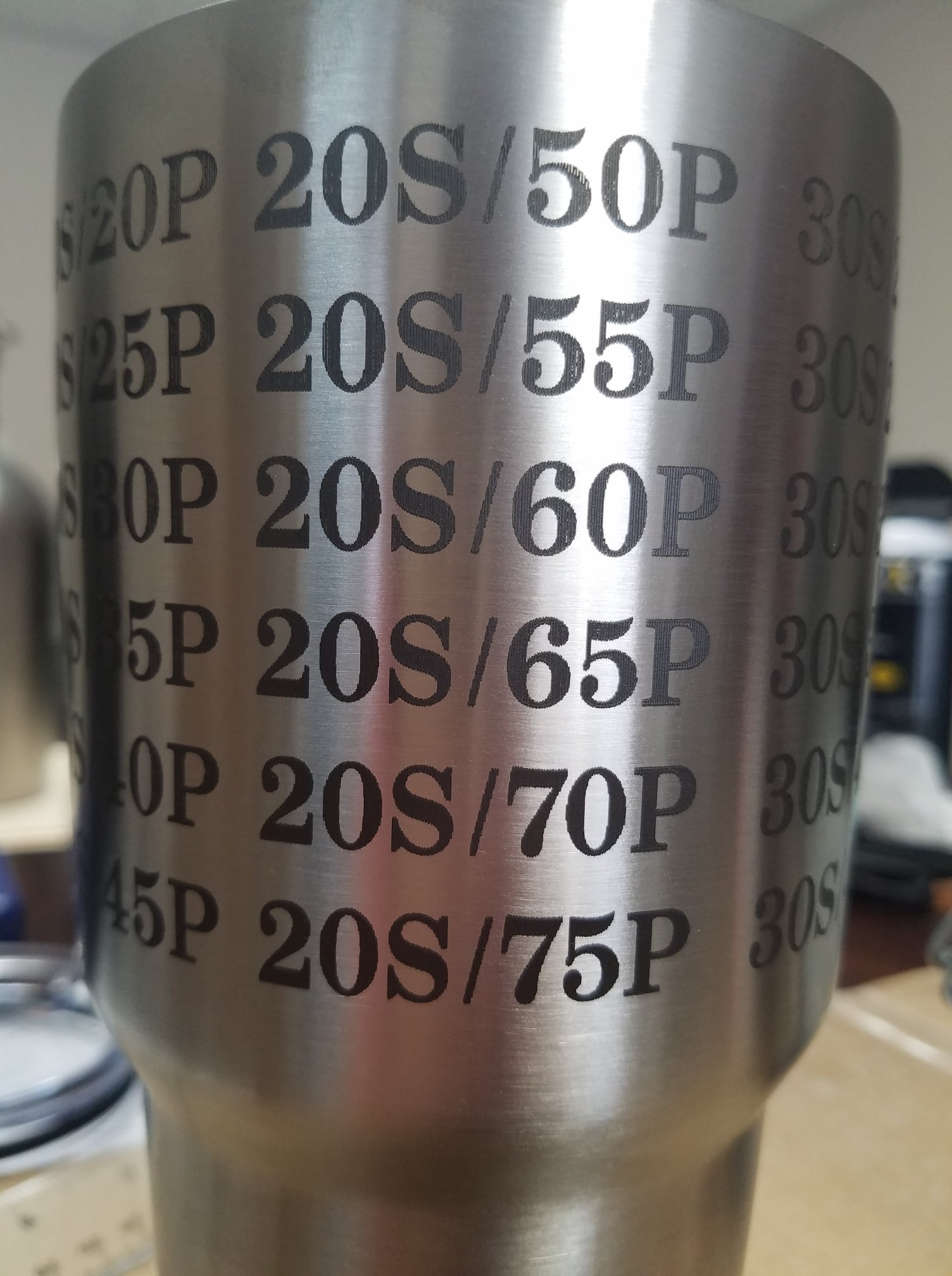 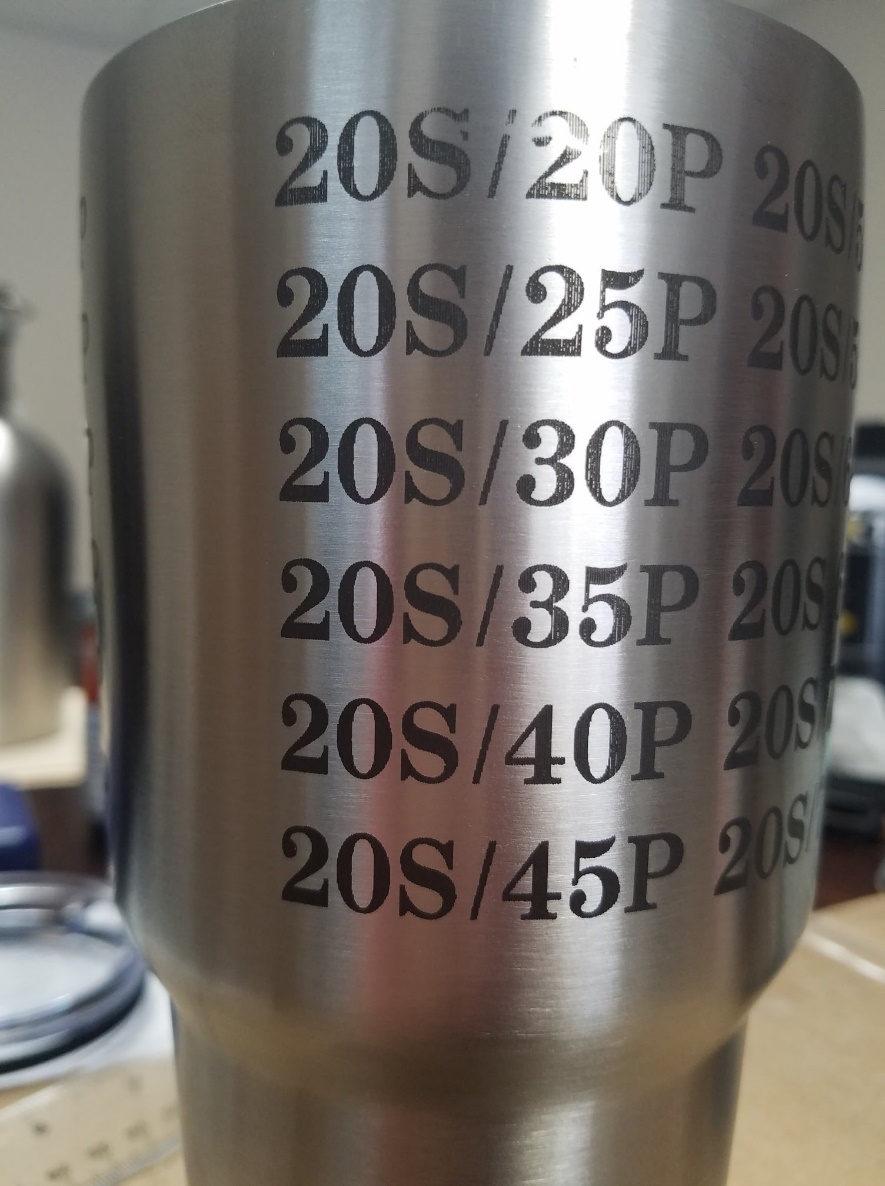 